Vous souhaitez mieux traiter les sujets traitant des conditions de travail ?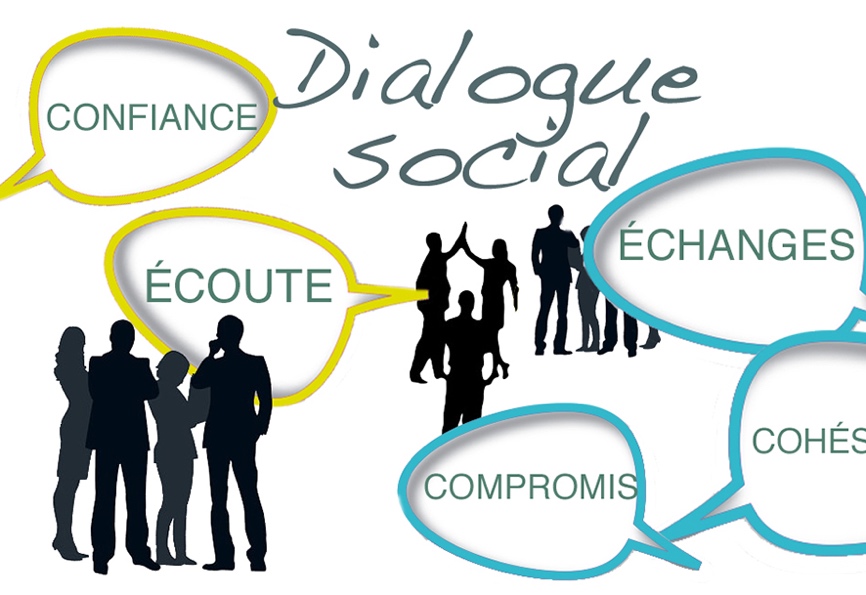 Participez à l’atelier sur le dialogue socialUn action à l’attention des entreprises de la CRESSL'Aract BFC en partenariat avec la CRESS BFC organise un atelier Dialogue social le mardi 24 janvier 2023de 9H30 à 16H45dans les locaux de la Cress (12 avenue Eiffel à Dijon)Cet atelier est à destination de binômes paritaires par entreprise (un représentant de la direction et un représentant du personnel/secrétaire CSE).Les objectifs sont : d'évaluer les pratiques du CSE en matière de Santé Sécurité et Conditions de Travail et les améliorerd'échanger sur le sujet avec d'autres dirigeants de TPE-PMEde bénéficier d'apports, de méthodes et d'outilsLa cible est les entreprises de moins de 250 salariés ayant un CSE.Le coût est gratuit pour les entreprises (financé par la DREETS BFC).Pour toutes informations complémentaires, contacter Vanessa GRILLET au 06 88 31 13 17 ou à v.grillet@anact.fr Pour vous inscrire, cliquez ICI